The Hon Vickie Chapman Attorney General10 Franklin Street, AdelaideSouth AustraliaVia email ** November 2021Dear AttorneyRAISING THE AGE OF CRIMINALITY IN SOUTH AUSTRALIAOn behalf of the Rights Resource Network SA we strongly urge you to take immediate action to amend section 5 of the Young Offenders Act 1993 (SA) and raise the age of criminality from 10 years to at least 14 years in South Australia.  The Rights Resource Network is a volunteer-run network designed to share information and research among academics, community organisations and individuals who share an interest in protecting the human rights of South Australians.  Members of the Network hold strong concerns about the impact the current age of criminality has on the rights of South Australian children and their families. We have warmly welcomed your past interest in this issue and your willingness to consult with the South Australian community, and most importantly, with the South Australian Aboriginal community whose families and children are disproportionately impacted by the current legislation.  We were concerned to learn that on Friday 12 November 2021 the Meeting of Australian Attorneys General resolved to ‘support developing a proposal to increase the minimum age of criminal responsibility from 10 to 12 including with regard to any carve outs, timing and discussion of implementation supports’ (emphasis added).We are concerned that this statement fails to address the core human rights issues associated with the incarceration of children and young people.  As the Raise the Age Campaign has explained, it does nothing to change the lives of children who are dragged into the criminal legal system, and ignores the medical evidence that governments should raise the age of criminal responsibility to 14 years old as a bare minimum.  Based on data collected by the Australian Institute of Health and Welfare, if governments only raise the age to 12 years old, then 456 out of the 499 children under 14 in prison last year will remain locked away behind bars.  If the South Australian Government only raises the age to 12 years old than over 90% of the children under 14 behind bars last year would remain locked away in prison cells.For this reason, we strongly recommend that you work to immediately introduce amending legislation to raise the age of criminality to at least 14 years old during the next sittings of Parliament.  This could take the form of a minor legislative amendment to section 5 of the Young Offenders Act.  An alternative would be to refer the issue to a South Australian parliamentary committee for inquiry and report.Recent developments in the Australian Capital Territory have made it clear that raising the age to 14 years is not only necessary to protect the human rights and health and wellbeing of children but is also achievable within a policy context that also seeks to protect the community from harm caused by criminal or anti-social conduct.  The ACT Government has released a clear roadmap to raising the age to 14 years old and ensuring the social and community programs are in place to support children and their families to thrive.  This roadmap could serve as an important starting point for community consultation in South Australia, following the implementation of legislative reforms to raise the age to at least 14 years.  This type of pro-active approach to rights-protection legislation has been adopted recently in South Australia with respect to legislation designed to address coercive control.  A similar model of reform, which looks to imbed legislative principles first and then develop community reference groups for implementation advice, could be adopted in this context.The Network is also keen to re-iterate the range of human rights concerns arising from the current South Australian approach to the age of criminality and emphasise the urgency of addressing this issue through amending local legislation.  These human rights concerns were highlighted at the international level earlier this year when Australia’s international human rights record was scrutinised by the UN Human Rights Council in Geneva as part of the University Periodic Review. As part of this process, 31 countries recommended that Australia raise the age of criminal responsibility, which is currently out of step with international standards and has been condemned internationally for many years.Medical experts have confirmed that prior to the age of 18 children’s brains are still developing, especially the parts that regulate judgement, decision-making and impulse control.   This means that young children cannot foresee the consequences of any action and cannot fully understand the criminal nature of their behaviour.  By failing to safeguard and care for the most vulnerable members of the community and ignoring the impact of physical and mental immaturity on their decision-making and behaviour, we risk violating children’s basic human rights. Local and international research confirms that the incarceration of children has a direct impact on their fundamental rights of education, health care and access to culture.  Detaining children as young as ten in closed facilities compounds past trauma and leads to stigmatisation that can detrimentally impact individual’s lives well beyond the end of any criminal sentence. We also acknowledge that, because the youth justice system disproportionately affects Aboriginal children (with Aboriginal young people being 21 times as likely to be under supervision as non-Indigenous young people) , Aboriginal voices must be heard, and their leadership enforced, when designing new youth justice policies and legislation.  In this regard, social movements such as the Raise the Age campaign, SOSBlakAustralia and Aboriginal Legal Rights Movement (ALRM) have been mobilising, educating people, and advocating for change. Aboriginal leaders have been drawing attention not just to the direct rights impacts of over-incarceration of Aboriginal children, but also to the longer-term implications of institutionalisation and separation that continue to reverberate through Aboriginal communities and families across generations.  The Rights Resource Network endorses their work and adds to their voice calling for raising the age of criminal responsibility to at least 14 years of age. In providing these preliminary comments we wish to offer to help facilitate further community consultation on this important reform.  Please be in touch with Dr Sarah Moulds on sarah.moulds@unisa.edu.au to arrange a meeting with the relevant members of the Network.Yours sincerely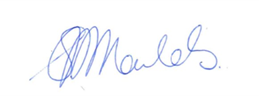 Dr Sarah MouldsDirector, Rights Resource Network SAThe following members of the Network endorse this letter: